
ZEISS UVProtect sera sponsor du programme Vu, le zapping de France Télévisions, du 29/06 au 25/07. Pendant 4 semaines, tous les soirs de la semaine vers 20h sur France 3, ce programme court très apprécié sera introduit et conclu par un spot ZEISS UVProtect. Avec ce dispositif, ZEISS maintient l’intérêt auprès des Français sur cette solution de santé visuelle essentielle, quelle que soient les conditions météo. Grâce à ce sponsoring, ce sont près de 15 millions de contacts qui vont être cumulés sur les 35/59 ans.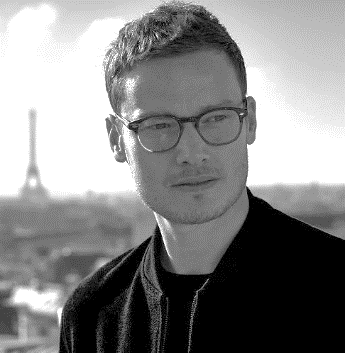 De nouvelles campagnes grand public appuyées par un dispositif pour les magasins (kit vitrine, vidéos et outils pour la communication locale) sont en préparation à la rentrée et à l’automne pour garantir à ses opticiens partenaires de capter des clients. A suivre ! 
Pour toute information, contactez ZEISS Vision Care : 0 820 01 35 35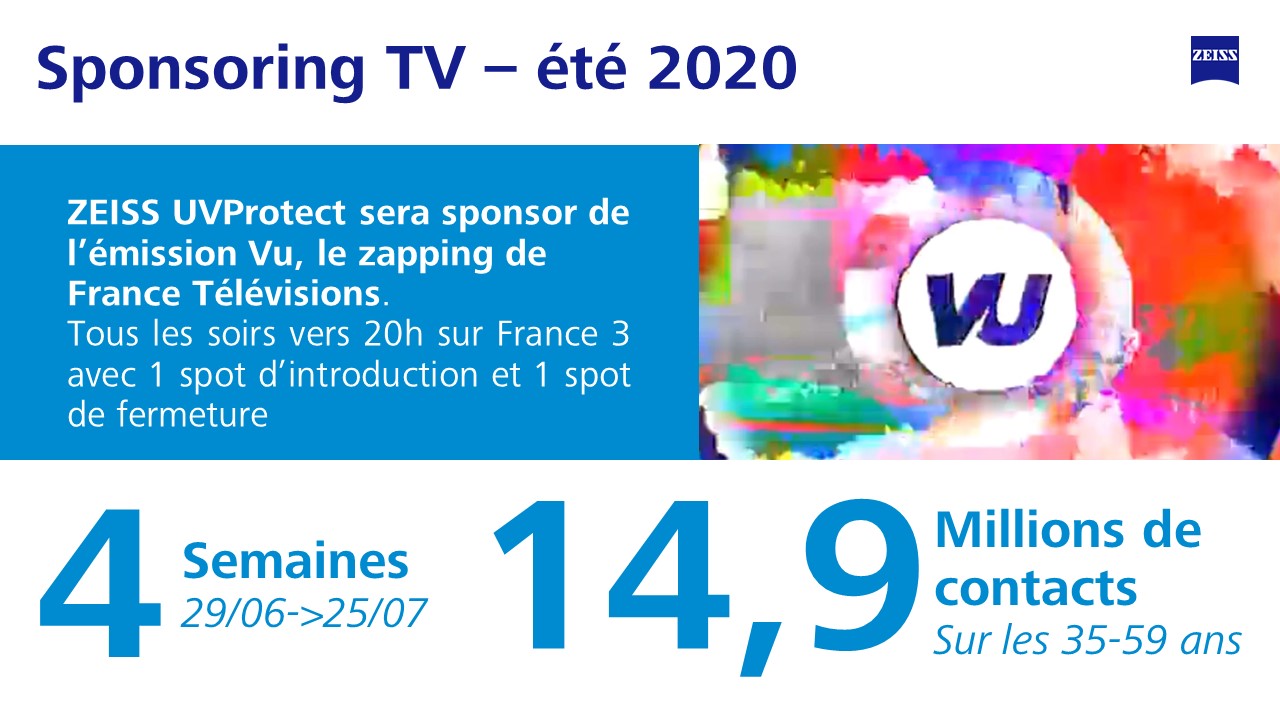 ZEISS revient en TV pour l’été !